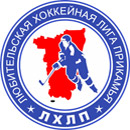  "Любительская хоккейная лига Прикамья" Кубок им В.П. СухареваЗаявка на матчПодпись руководителя команды:			___________ / ______________ /							                                          расшифровка
Дата заполнения: 		___________Полное названиеХоккейный клуб «Победа»НазваниеХК «Победа»ТренерСезон2016-2017АдминистраторХанин В.М.  № п/пФ.И.О.АмплуаВр, Зщ, Нп№
игрока в заявкеОтм.
К, АОтметка игрока на игру (с номером)1Ханин ВладиславВр392Лобанов НиколайВр353Адамов ВладимирНп884Белоусов АнатолийНп115Булычев ЕгорНп716Бурдин КонстантинНп157Быстров ДмитрийНп278Васильев ИгорьНп169Виноградов ВасилийЗщ2810Ганжа ДенисНп1911Гергерт МихаилНп1712Гусев ЕвгенийНп813Демидов АнтонЗщ2514Зорин ВасилийНп315Ильин ДанилНп87А16Кузнецов ВладиславНп17Лебедев АртёмЗщ1218Леготкин ДмитрийЗщ519Лузин МаркНп9120Манылов ДмитрийНп7К21Наумов СтаниславЗщ3222Родин СергейЗщ2А23Семёнов АнтонЗщ2924Солохин АндрейНп7725Токарев Филипп НиколаевичНп